Методические рекомендации к музыкально-дидактической игре«Что делают в домике?»Игра создана с помощью программы «Microsoft PowerPoint», может использоваться в совместно организованной деятельности с детьми старшего дошкольного возрастаАвторы: Смотрина Ирина Владимировна и Солодовникова Елена Александровна, музыкальные руководители, МДОУ д/с № 109, г. Волжского Волгоградской области.Образовательные области:  речевое развитие,  социально – коммуникативное развитие, познавательное развитие, художественно – эстетическое развитие.Музыкально-дидактическая игра имеет 12 страниц. Страницы оснащены гиперссылками:Значение символов на страницах 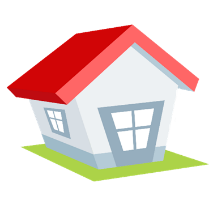 Нажатие на один из домиков – переход на страницу с правильным ответом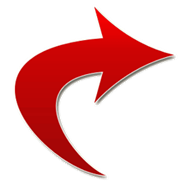  Возврат на страницу с домикамиЦель: Развивать представления об основных жанрах музыки, способность различать песню, танец, марш.Ход игры: По щелчку на странице № 3 появляется домик, звучит музыка. Музыкальный руководитель предлагает детям послушать музыку и угадать, что происходит в домике. После того как дети дали ответ, музыкальный руководитель нажимает на картинку с домиком, появляется правильный ответ. По стрелке возвращается на страницу с домиками. Игра продолжается до тех пор, пока на экране не будут открыты все 9 домиков.